UPAYA PEMERINTAH KOREA SELATAN DALAM MENINGKATKAN KUNJUNGAN WISATAWAN INDONESIA KE KOREA SELATANSOUTH KOREA GOVERNMENT EFFORTS TO IMPROVE VISIT OF INDONESIAN TOURISTS TO SOUTH KOREAUSULAN PENELITIANDiajukan Untuk Memenuhi Salah Satu SyaratDalam Menempuh Ujian Sarjana Program, Strata-1 (S1)Jurusan Hubungan InternasionalOleh:Virgina Hijria GantiniNIM. 162030006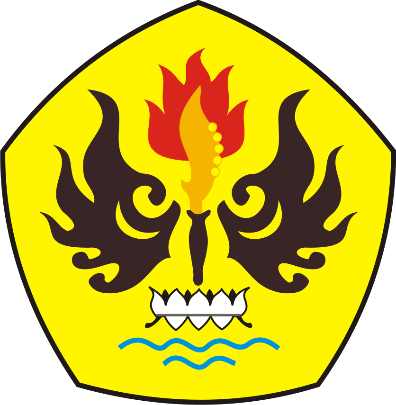 FAKULTAS ILMU SOSIAL DAN ILMU POLITIKUNIVERSITAS PASUNDANBANDUNG202